INSTRUKCJA dla stażystyJak wpisać swoje dane jako Ubezpieczonego w polisie grupowej zawartej i opłaconej przez Wielkopolską Izbę Lekarską.Polisa OC lekarza i lekarza dentysty stażysty za ewentualne szkody wyrządzone w czasie stażu podyplomowego podmiotowi leczniczemu lub pacjentowi (szkody osobowe lub rzeczowe).Rozwiązanie elektroniczne, bez papieruLink wraz z Ogólnymi Warunkami Ubezpieczenia daje nieograniczony dostęp dla wszystkich zainteresowanych w każdym czasie. Linku można użyć zarówno z komputera jak i z telefonu. Jest również kod QR do tej aplikacji. Podanie danych osobowych jest obowiązkowe ze względu na zawarcie ubezpieczenia, aplikacja zastępuje papierowe deklaracje.Stażysta wchodzi do formularza poprzez link:https://inter-direct.pl/ubezpieczenie_studenta?course=bd1a43395d317e1deb8f08db6b133a78 lub kod QR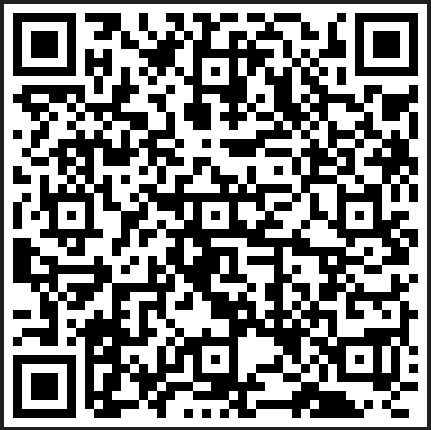 Widok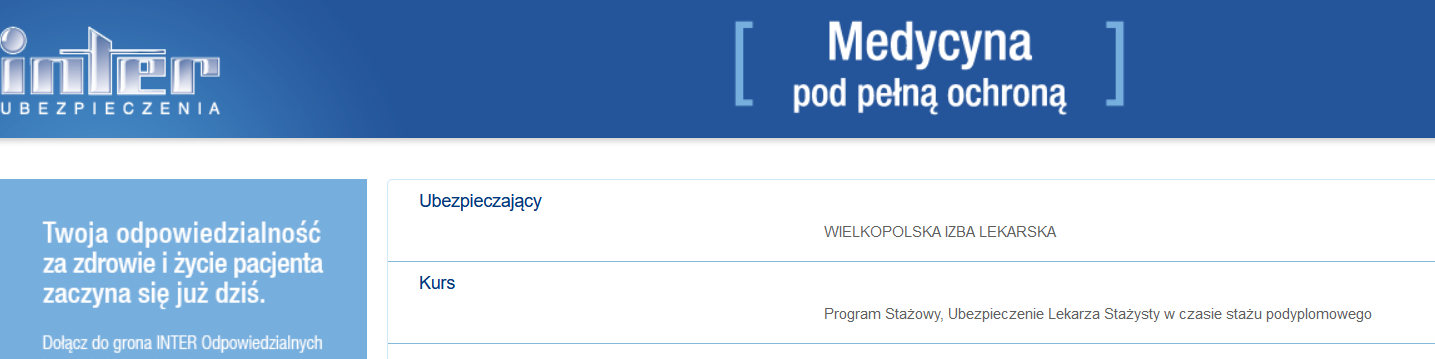 Wpisuje poniżej swoje dane: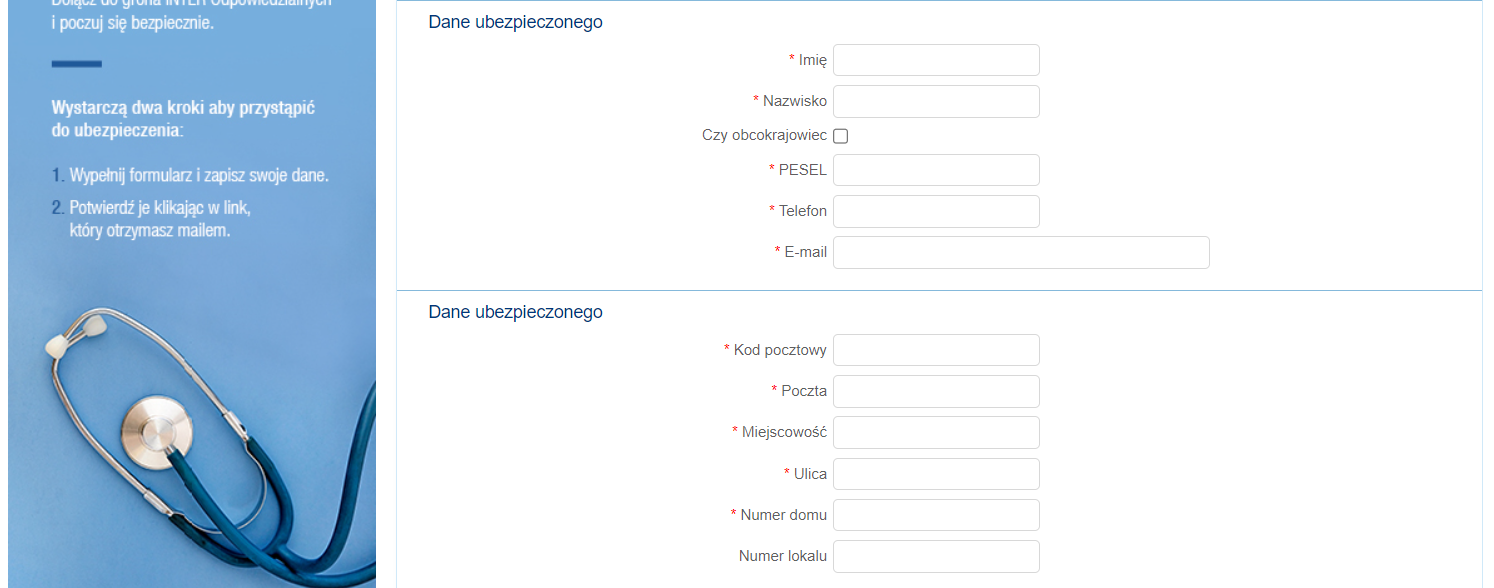 WAŻNE! Zaznacza zgody, zgody są potrzebne do kontaktu: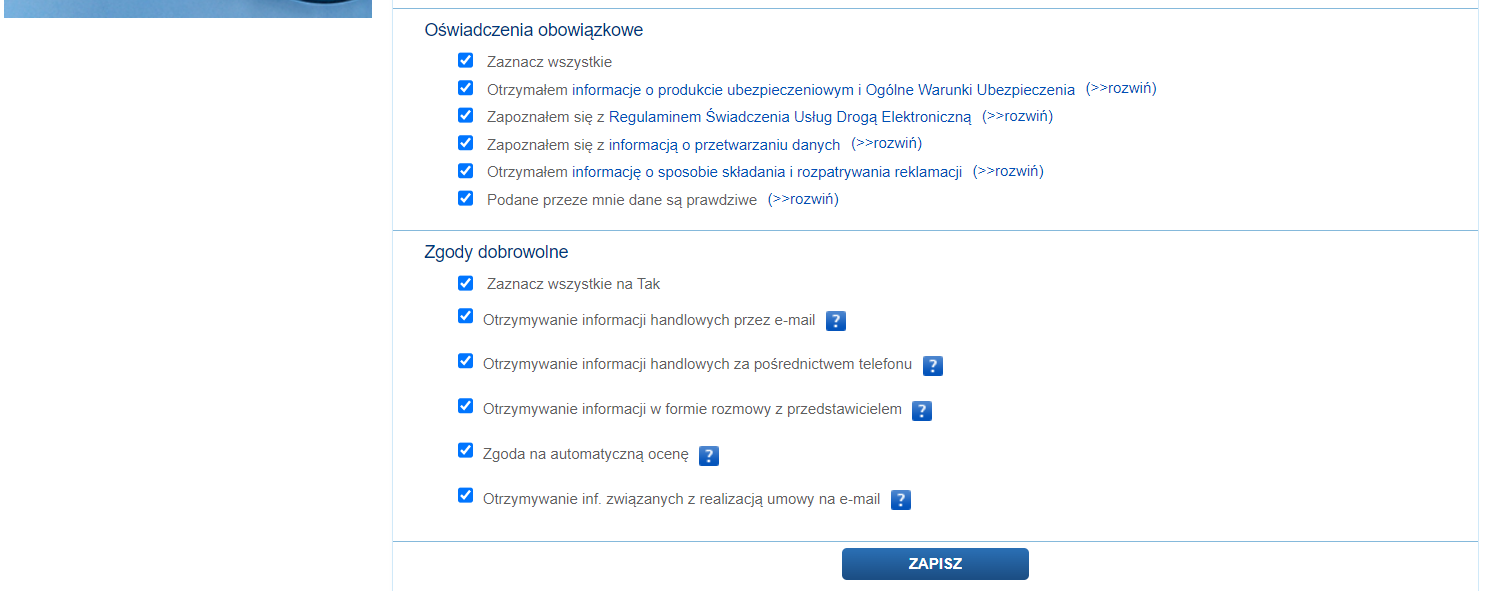 Na adres mailowy, który stażysta podał, przychodzi potwierdzenie adresu mailowego: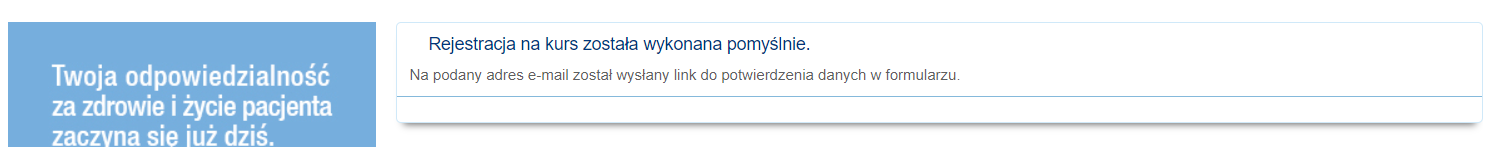 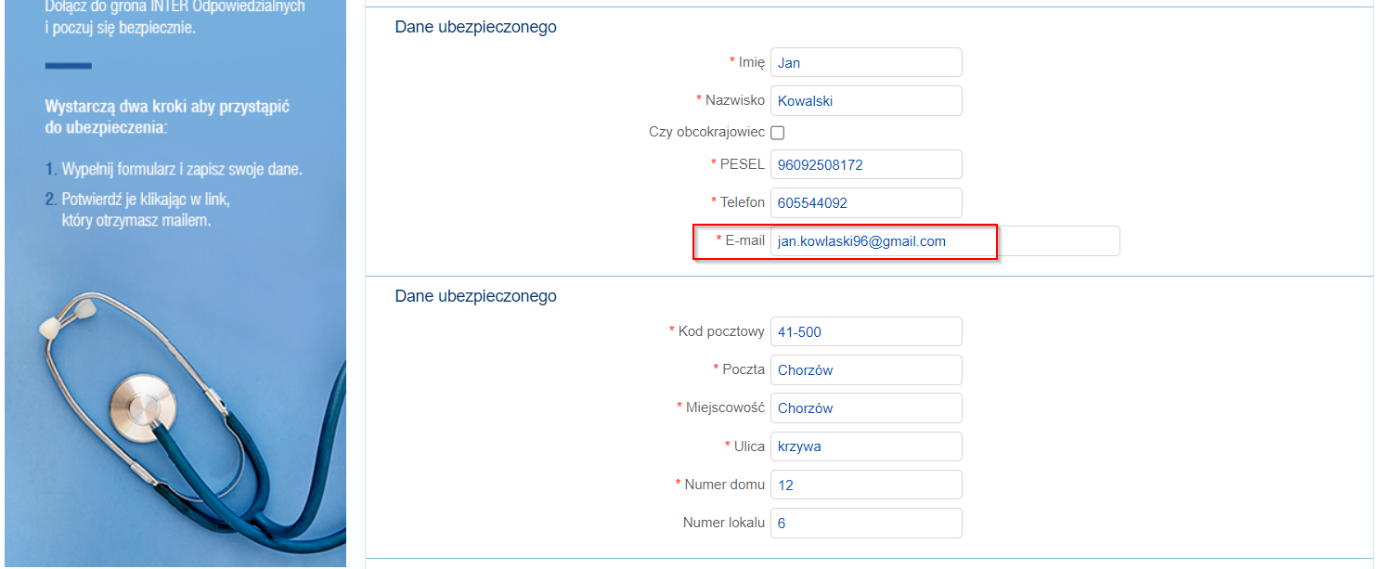 Widok w skrzynce mailowej: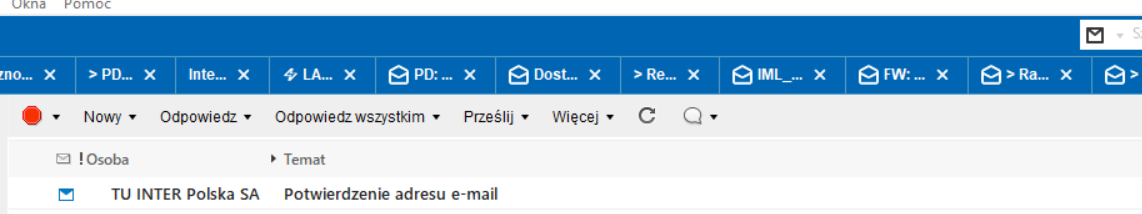 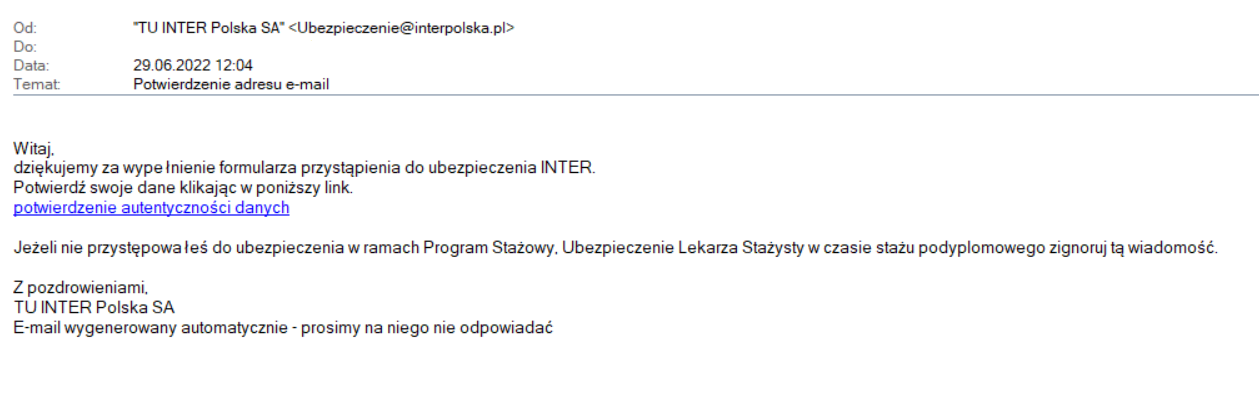 Po kliknięciu w potwierdzenie autentyczności: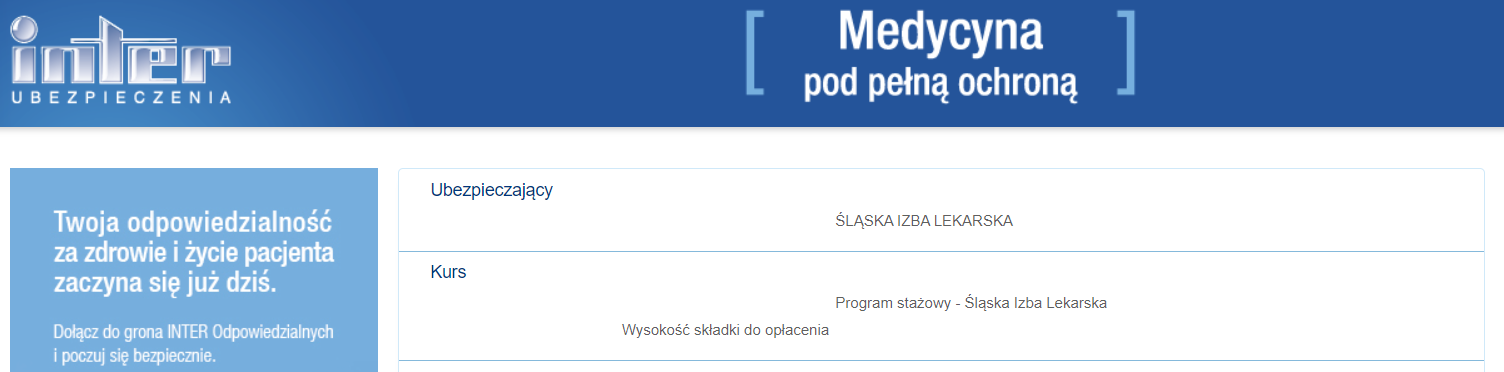 …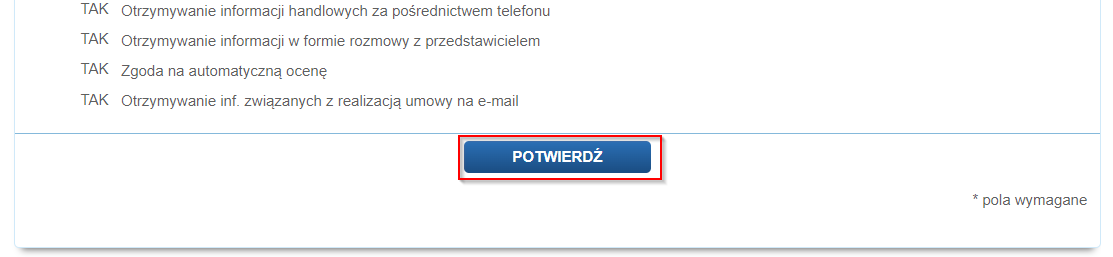 Na podany adres mailowy wysyłamy automatycznie Certyfikat: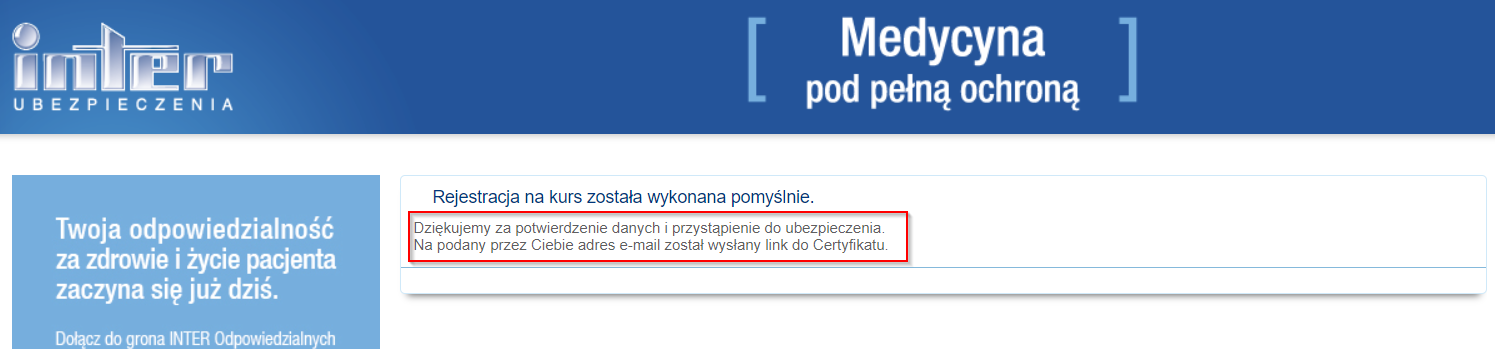 Kluczowe jest aby stażysta rejestrował się na stronie będąc w izbie, nie odkładał tego na później.